I.C. di Castelverde – Scuole Primarie di Brazzuoli e di Castelverde – a.s. 2017/18Prove d’ingresso per la Classe 4^LINGUA INGLESECONOSCENZE E CAPACITA' DA VALUTARE:ASCOLTO E PARLATO (LISTENING E SPEAKING): Ascolta e comprende semplici comandi;  produce  conversazioni e sa rispondere a forme di saluto (presentarsi, salutarsi, congedarsi, salutarsi nelle varie parti della giornata), a richieste di un determinato colore e oggetto  riferito a giocattoli e/o materiale scolastico.LETTURA (Reading): Sa leggere in modo accettabile consegne e brevi testi.SCRITTURA ( wrinting): Sa scrivere correttamente parole inerenti colori, animali domestici, giorni della settimana, dei mesi, membri della famiglia  e i numeri da 1 fino a 50. Produce semplici  e brevi  frasi di presentazione di oggetti relativamente ai coloriì, alle dimensioni con l’utilizzo degli aggettivi qualificativi più noti e ad un’iniziale applicazione del verbo “to be” e “to have”, nella prova di lettura.ACQUISIZIONE ED ESPANSIONE DEL LESSICO DI BASE (comprehension)Conosce i termini  dei colori, animali domestici, giorni della settimana, dei mesi, dei membri della famiglia, di oggetti di vario tipo (scolastici, di uso comune) e i numeri da 1 fino a 50.Tutte le prove vengono somministrate mediante schede (si vedano allegati), da completare in un tempo massimo di 2 ore. Le prove per gli alunni con disabilità o notevoli difficoltà di apprendimento subiranno adattamenti nei contenuti e nei tempi consentiti (si rimanda alla documentazione specifica delle classi).                 Le conoscenze-capacità oggetto delle prove saranno valutate con i seguenti giudizi descrittivi: NON RAGGIUNTO (NR), DA CONSOLIDARE (C), RAGGIUNTO (R) secondo la seguente valutazione:Saranno VALUTATI LETTURA E SCRITTURA secondo i seguenti criteri:- Conoscenza-capacità raggiunta:  da 0 a 5 errori (prova superata).- Conoscenza-capacità  da consolidare: da 6 a 11 errori (prova parzialmente superata).    - Conoscenza-capacità non raggiunta: oltre 11 errori (prova non superata)Saranno valutati ASCOLTO/PARLATO secondo i seguenti criteri:Capacità raggiunta: da 0 a 2 errori (prova superata).  Capacità da consolidare: da 3 a 4 errori (prova parzialmente superata).    Capacità non raggiunta. da 5 errori in poi.  (prova non superata).Le insegnanti                                                                                     Cremona Anita Roberta– Palumbo Paola.Alunno __________________ Cl. 4^___    data _________________________PROVA D’INGRESSO DI LINGUA INGLESE (1) Rispondi alle domande dell’insegnante:WHAT’S YOUR NAME?HOW OLD ARE YOU?WHAT COLOUR IS IT? (IT’S……. )WHAT’S YOUR FAVOURITE COLOURS?WHAT IS IT AND WHAT COLOUR IS IT? (OGGETTO DELLA CLASSE)WHAT IS IT? (UN ANIMALE)WHAT COLOUR IS YOUR HAIR?HAVE YOU GOT A BIKE? HAVE YOU GOT A SISTER?WHAT COLOUR ARE THEY? __/10MARK                                  DIFFICULT                                 EASYAlunno ________________________ Cl. 4^___    data ____________________   PROVA D’INGRESSO DI LINGUA INGLESE 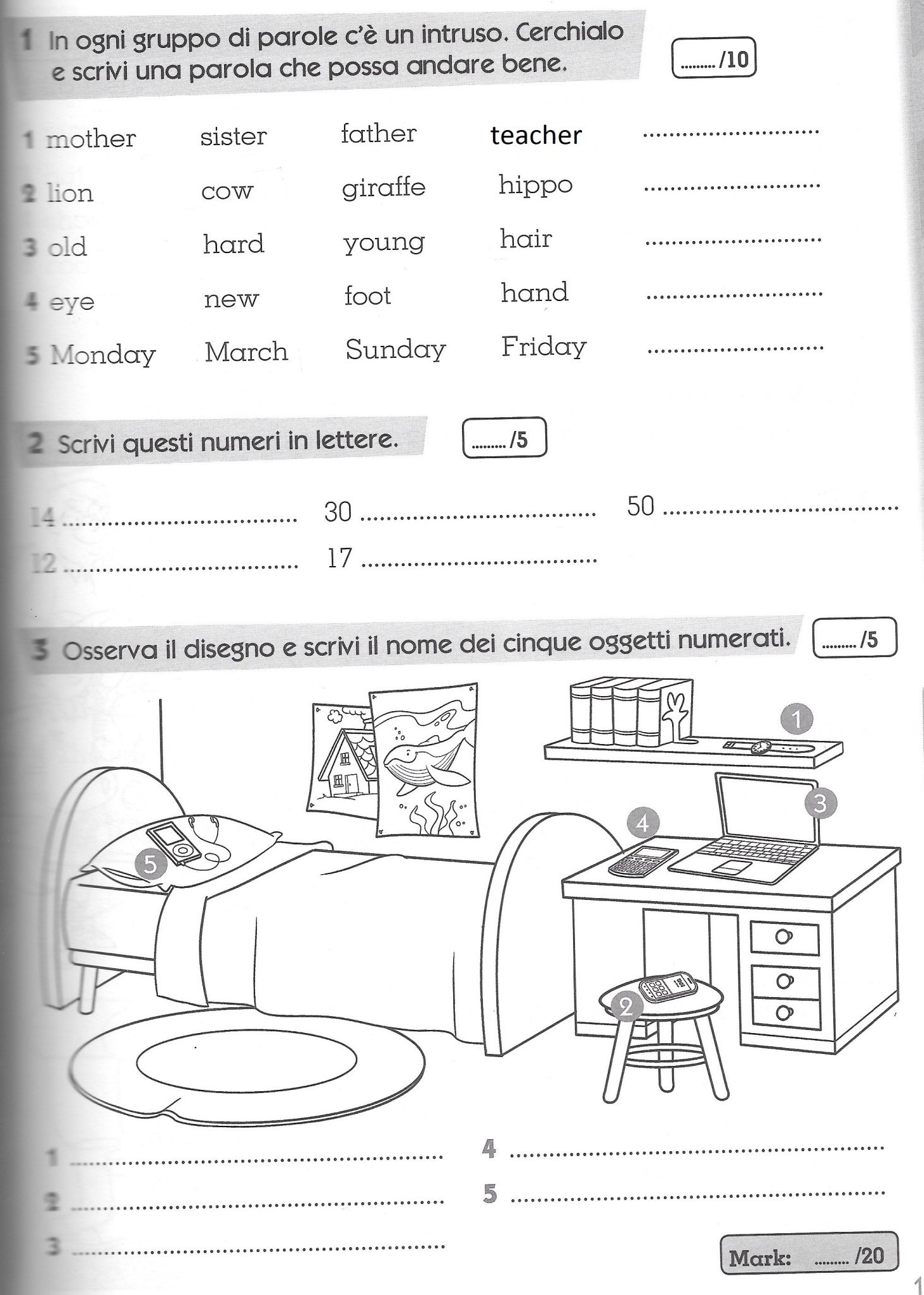 Alunno ________________________ Cl. 4^___    data ____________________   PROVA D’INGRESSO DI LINGUA INGLESE 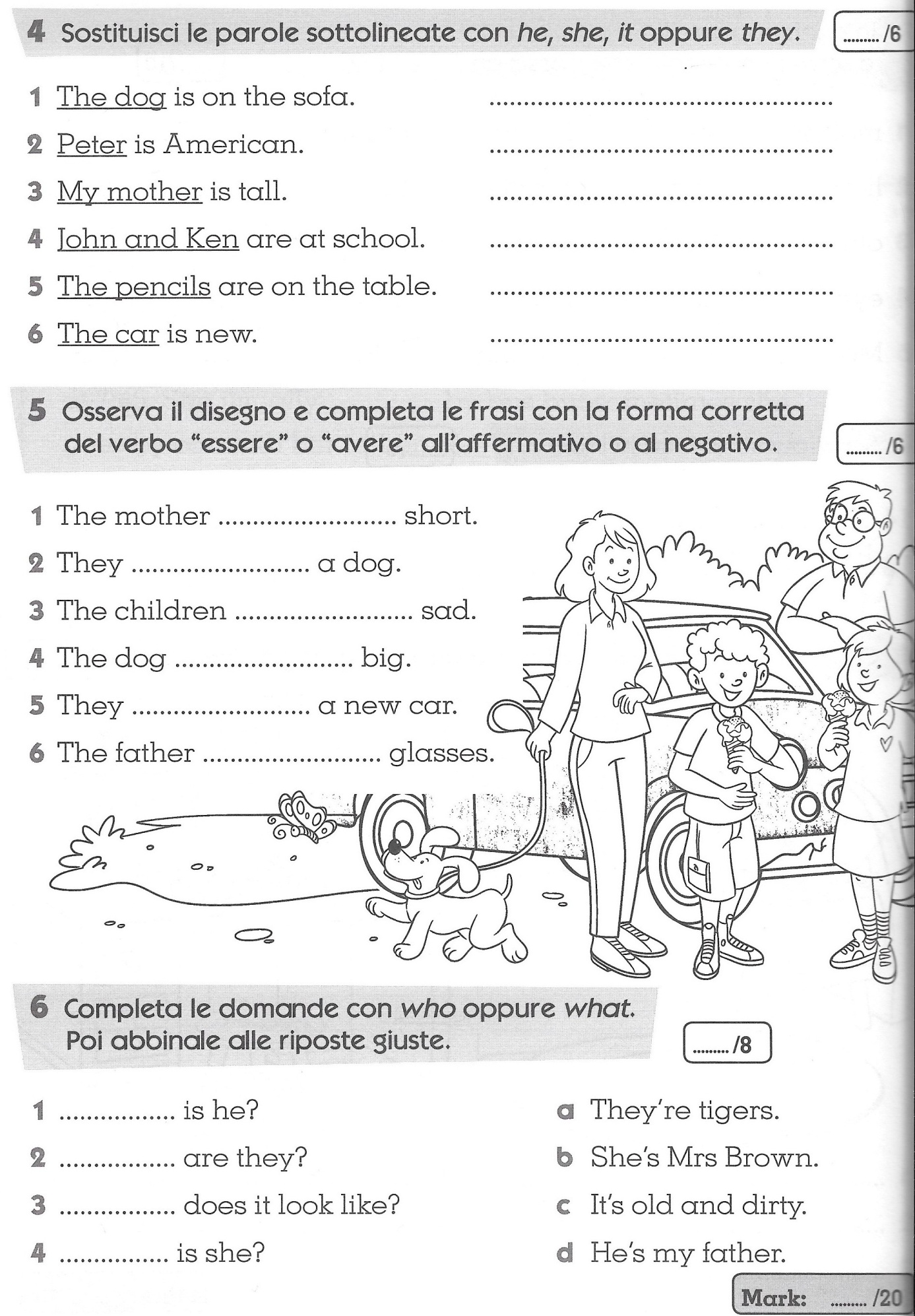 